Year 4 Maths	Wednesday 23-9-20LO: I can partition numbers in different ways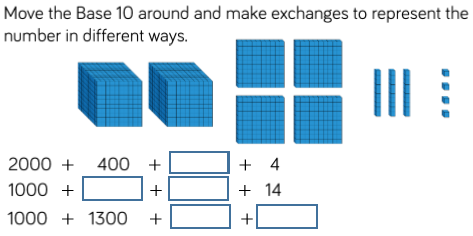 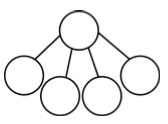 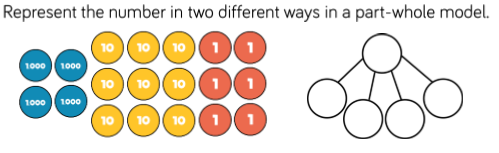 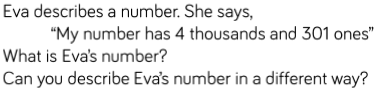 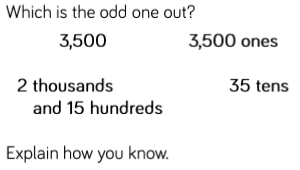 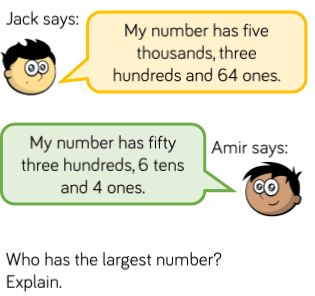 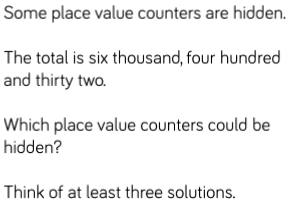 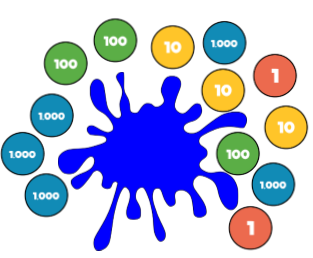 